Publicado en España el 12/05/2023 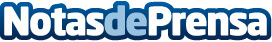 Profesionales del deporte y la cultura apoyan la encefalomielitis miálgica y sensibilidad química múltipleLa RED de asociaciones SFC-SQM, por segundo año consecutivo, ha pedido apoyo a profesionales de la cultura, el deporte y el periodismo con motivo del 12 de mayo, en que se celebra el día mundial de la Encefalomielitis Miálgica / Síndrome de Fatiga Crónicay el de la Sensibilidad Química Múltiple. Por eso en esa fecha colgarán un video en sus redes sociales apoyando a los pacientes que sufren estas complejas y graves enfermedades, a los médicos que los tratan, a los investigadores y a sus cuidadoresDatos de contacto:Isabel Calvo606 834 320Nota de prensa publicada en: https://www.notasdeprensa.es/profesionales-del-deporte-y-la-cultura-apoyan Categorias: Internacional Nacional Medicina Sociedad Solidaridad y cooperación http://www.notasdeprensa.es